«Смотрит солнышко в окошко»Занятия рисованием – одно из самых больших удовольствий для ребёнка. Они приносят ему много радости. Рисуя, ребёнок отражает не только то, что видит вокруг, но и проявляет собственную фантазию и творчество.Воспитанники  средней группы «Теремок» с большим удовольствием окунулись в мир красок своей фантазии и нарисовали «Солнышко»! Дети вместе с воспитателем выражали свою радость на лучиках солнышка.Все остались очень довольны результатом своего труда и творчества!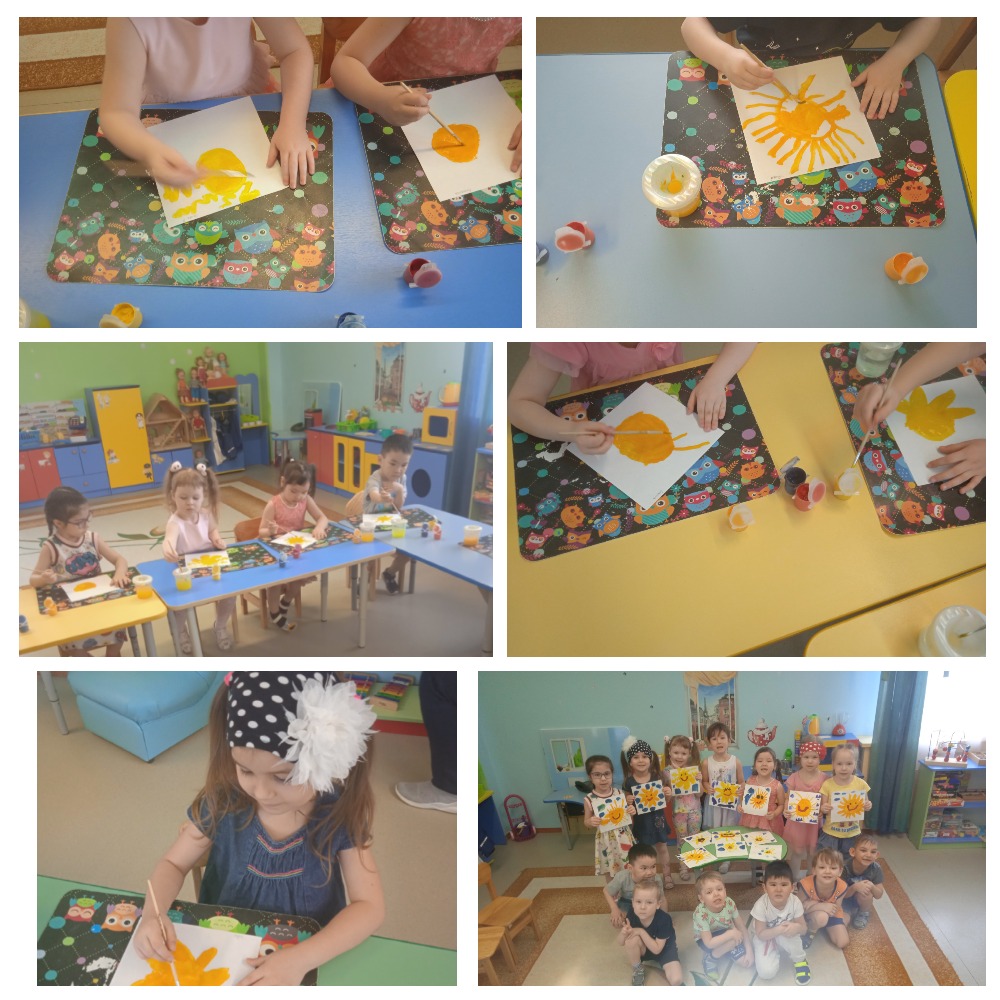 воспитателиА.А. АмингаеваЛ.А. Брагина